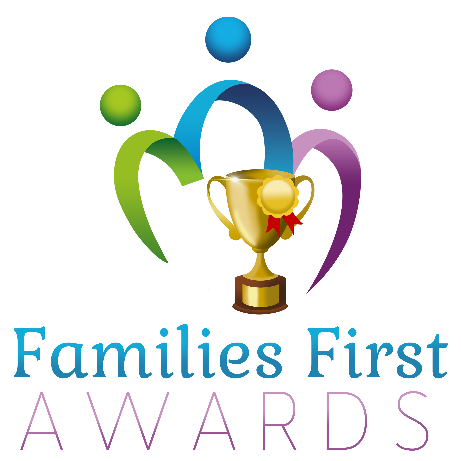 FFNI General Terms & ConditionsFamilies First Awards (NI) Limited (referred to as FFNI) and or PromotorThese terms and conditions are our “General Terms” and they apply to all Award Events organised and held by FFNI. Each Award Event may also have its own specific terms and conditions. These “Specific Terms” may be published on the website or any social media platforms.   These General Terms shall apply in addition to any Specific Terms, which may also be in place for an Award Event on any platform. You should always read these General Terms together with the Specific Terms. If any provision of the Specific Terms conflict with these General Terms, the Specific Terms will prevail. By entering or taking part in any nomination process or attending any Awards Event, you are accepting that you will be legally bound by these General Terms and any applicable Specific Terms.Eligibility Rules for Award EventsUnless we impose a particular age limit, they are open to all persons aged 18 and over who are resident in Northern Ireland or Republic of Ireland at the date of their entry.  All Award Events are open to children (aged 15 or younger) and/or young persons (aged 16 or 17), any person under the age of 18 must notify FFNI Ltd and have had written consent by FFNI that this is acceptable. Whether any eligibility requirement has or has not been met is always decided in our sole discretion and we may require evidence or confirmation from entrants before awarding prizes. Employees and their immediate families (and the employees of any third-party sponsors, prize providers or their immediate families) may not enter any Competition. Any such entries are invalid.Entry and Entry MethodsNominations for any Award Event are made online via social media posts (Facebook and Instagram) or via the website.Nominees will be contacted by telephone or email to discuss nomination process.Nominees will be visited  (or contacted by phone or by email) by a representative of Families First to gather information about the school/company.Nominees in all cases, will be required to provide their full name, full contact telephone number (including area code if providing a landline number) or other method of contact (if applicable), email address and/or any other information as specified.  The school or business will be asked to submit information about specific areas of interest.In the event of any dispute concerning the correctness or acceptability of any award, the decision of the Promoter shall be final.CommentsThe school will be provided with an FFNI email address and can invite interested parties to submit comments in support of their nomination. These comments will be used by the judges as additional information. The volume  of comments is not taken into account, but the quality of comments is looked at. At the end of the process, the comment will be sent to the school or business for their records. There is no cost for taking part in the comments process.Decision makingThe nominees will be assessed by a panel of independent judges.In the event of any fault, mistake, misunderstanding or dispute concerning any Award given, the decision of the Promoter shall be final and no correspondence will be entered into. Deficient entriesWe reserve the right to reject any entries that are incomplete, incomprehensible, damaged or otherwise deficient. We also reserve the right to reject entries that are unlawful, indecent, racist, inflammatory, defamatory or which we consider to be otherwise harmful. We accept no responsibility for any late, lost or misdirected entries including but not limited to texts, calls or emails not received due to technical disruptions, network congestion, loss in service of online entry mechanisms, computer error in transit or any other reason. We cannot enter into correspondence with entrants who experience difficulties with entering online. Any entries received which are in any way in breach of these General Terms or Specific Terms will be void and will be disqualified from the Competition.   Winner SelectionThe winner of some categories, are selected, based on the following criteria:Assessment of comments receivedInformation questionnaire.Private day nurseries, and Community play groups are visited by a Families First ambassador, and the winner will be chosen by our independent team.In the event of a draw between two or more entrants, the entrants shall be deemed to be equal winners.Winner ContactThe winner may be contacted prior to the Awards evening. This will be at the discretion of the Promotor.Awards CeremoniesAll Award Events will take place at a venue, date and time as previously stated by the Promoter via the Promoter’s website or other platforms.Neither FFNI and/or the Promoter are not responsible for any change in venue, date or time to the Awards Event or for any loss, damage caused to you.All awards are presented on the night – these are not virtual awards, and photographs are taken then  If you do not attend the awards your nomination, finalist position, and award will be forfeited. Awards cannot be collected by a third party unless previously agreed with the promoter.PrivacyInformation and data (“personal data”) which is provided by you when you enter the awards will be held by the Promoter. You agree that this includes without limitation that we may contact you if there is an issue. Your personal data may be used by FFNI to send you information about subsequent events.By taking part in the awards, you agree to participate in publicity at the Promoter’s request. If you are the winner of an Award, you agree that the Promoter (or any third party nominated by the Promoter) may in its sole discretion use the winner’s (and if applicable their companion’s) name and image and their comments relating to the Award and their experience for future promotional, marketing and publicity purposes in any media worldwide without notice and without any fee being paid.If you are the winner of an Award you agree that the Promoter may list your name and location on the winners’ page of the FFNI website(s) and FFNI may publish or announce your name and location elsewhere (including without limitation in the programme) as FFNI determines in its sole discretion.General You agree that you do not have any commercial relationship with FFNI and/or the Promoter, and that you are not an agent of FFNI and/or the Promoter.The interaction terms and conditions are available in English only and shall be exclusively governed by and construed in accordance with the laws of N. IrelandNo correspondence shall be entered into regarding the Award results under any circumstances. The Promoter does not have a Complaints Policy.Should you be unable to attend the awards or wish to withdraw, any monies paid, will not be refunded. Tickets held in reservation with part payment made, the remainder will be expected to be paid IN FULL.  All sponsor monies will not be refunded. And any outstanding monies will be payable.The promoter reserves the right to change venue or postpone an event at their discretion, where the new venue is within a 50-mile radius of originally stated venue, no refund will be payable for tickets or sponsorship already purchased in this instance.Once payment of tickets is made (except in the case of death of immediate family) no refund will be made. There is no refund on any tickets purchased.Covid-19 and Variants:If your event has been postponed due to any Government restrictions, we will contact you. Your ticket will be valid and you will be offered an alternative date.The Promoter is:Families First (NI) Limited, 15 School Road, Killaughey,Co. Down, N. Ireland , BT22 2DZ